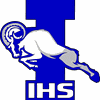 2019 Interlachen InvitationalXC MEETSeptember 24, 2019Location: West Putnam Recreation CenterAddress: 170 CR 315 Interlachen, FL 32148Entry Fee: $40.00 per gender/$70.00 (boys/girls)Please make checks payable to Interlachen High School/Cross Country				        126 N. CR 315 Interlachen FL 32148Checks may be mailed or brought day of meetVarsity Girls: 5:00 PMVarsity Boys: 5:30 PMAwards: Team trophies to both boys/girls team champions1st-5th place will receive medals/6-10th will receive ribbonsCourse: Is a rugged hilly course that encompasses grass, sand, cement, and various other outdoor elementsRegister on FLRunners website.Official Timing: J7 Sports (https://www.j7sports.net/)Contact: Coach Swayze for more info at (386) 546-6373 or gswayze@my.putnamschools.org . 